Yorkshire and District Executive Branch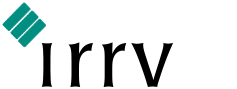 Association President								Association SecretarySamantha Smith						Darren Kelk MCICM IRRVSenior Account Manager					Managing DirectorMarston Holdings Limited					Ascendant Solutions LimitedT 07515 606 805						T 07834552186E-  Samantha.Smith@marstongroup.co.uk                                              E - darren.kelk@ascendantsol.co.ukAGMDate – 7th May 2021Venue – Via TeamsTime – 3pmPresent –– Sam Smith – Alan Fane– Andrew Murphy – Claire Cracknall – Darren Kelk – Paul Stainsby – Rob BrownApologies –– Victor Dockree - Matthew Waite-Wright – Robert Neil – Deb DaviesMinutes of the 2019/20 AGM were proposed as a true accurate record of that meeting by the President and seconded by AMAssociation Report – Sam gave the brief on activity whilst she was PresidentWe have held 5 Exec meetings mostly remote via TeamsReally enjoyed the dinner and the support from the Exec and sponsors to make the event successful with a change of venue believed worked really well.The two events held in Bradford and Harrogate we well attended and the feedback from all parties was very good.Expressed her thanks to Lancashire and Cheshire for the invite to the dinner at Haydock and commented on number of guests, in excess of 100, and would like to see us with those numbers in the future.Claire presented us with figures held at the bank – that hasn’t moved due to Covid for the last 12 months – As of the 21st April we have funds £6152.96. So Exec in a stable financial stateElection of the PresidentHaving been nominated by Darren Kelk and seconded by Andrew Murphy Vic Dockree was duly elected as the President of the IRRV Yorkshire & District Association for the 21/22 period. Sam wished Vic all the best in his presidential year and once we can meet face to face she will hand over the chain of office thenElection of Association Vice PresidentSam proposed Alan Fane and was seconded by Rob BrownElection of Executive •	Association/Membership Secretary      	Darren Kelk – Andrew Murphy and seconded by Rob Brown•	Treasurer 				Claire Cracknell – Proposed by Alan Fane and seconded by Darren Kelk•	Auditor					Still have this role to fill•	Webmaster		Andrew Murphy – DK & RB•	Executive Member	Robert Neil – DK & SSExecutive Member	Paul Stainsby – DK & SSExecutive Member	Sam Smith (Past President) – DK & AF•	Executive Member 	Deborah Davies – DK & AF•	Executive Member	Mathew Waite-Wright – DK & AMNo need for a ballot to take placeSocial Committee – Darren Kelk – Paul Stainsby – Sam Smith & PresidentAny other BusinessDiscussions around raising the profile of the branch that would increase membership, which would make the events popular and so as lockdown eases try and start to look at hosting a mixture of web based sessions to start and then move to face to face sessions later in the year and into 2022Agreed that having meetings later in the day – web or face to face – was better for everyone due to increased work commitmentsEvent in Scarborough and also Leeds – Vic had found a place with free room hire in the town centreReach out to Aiden to see if he still wants to be involved in the ExecMeeting concluded 3:50pm